Программа: «Креативное рукоделие»Тема: «Не спешите выбрасывать! - работа с резервным материалом».Педагог: Якушкина. Любовь Андреевна.Дата: с 11 по 26  апреля согласно расписанию.Поделки из бросового материала – популярная творческая техника. Все чаще в детских садах или школах детям дают задание создать своими руками что-то из вторсырья.  Для вас подготовлена подборка идей на эту тему. К вторсырью, из которого дети обычно мастерят поделки на конкурсы в школу или детсад, относятся:пластиковые бутылки, канистры, стаканчики, пробки;одноразовые тарелки, ложки, вилки, трубочки;пенопласт, полиэтиленовые пакеты, губки;салфетки, ветошь, остатки ткани;старая посуда, сломанная фурнитура, ненужные бусины.Словом, все то, что вряд ли пригодится в повседневной жизни, но от чего не стоит бездумно избавляться.Веер из вилокНестандартная поделка из пластиковых вилок.  Вещь очень красивая и полезная. Вариантов можно придумать много.Вам понадобится:от 15 до 20 пластиковых вилок;кружевные салфетки;подарочные ленты;любой декор.Подарочные ленты, с помощью которых делают банты, тоже не стоит выбрасывать. Они могут стать отличным «креплением» во многих поделках. Вилки можно взять ненужные: те, что использовались на пикнике.Приклейте их на небольшую картонку за основание. Далее вырежьте из салфеток полукруги. Зубчиками захватите их так, чтобы два были сверху, а два сзади. Добавьте ленты. В нескольких местах их стоит зафиксировать клеем.Для украшения этой поделки можно взять  цветочки от старых резинок или заколок, бусины, стразы.Такой веер из бросовых материалов можно использовать даже для конкурса костюмов в школе или детском саду. Принцессе он будет к лицу!Животный мир из картонных втулокА вы знали, что если взять обычную втулку добавить к ней бумагу, клей, пластилин и вату, можно получить замечательного зайчика? Обязательно попробуйте сделать с ребёнком следующую детскую поделку из бросового материала. Если всё из перечисленного у вас есть, можно сразу приступать к творчеству:Займёмся втулкой. Обклеим её белой бумагой. Одну из верхушек втулки закладываем внутрь.Дополнительно вырезаем лапки, ушки, глазки и прочее, в зависимости от того какое животное или насекомое мы изготавливаем.Вот какие замечательные зверята могут у вас получиться!Такие игрушки могут быть украшением для новогодней ёлки, или использоваться для постановки детского домашнего театра.Готовые работы присылайте по почте lyubov.aksyonova.97@inbox.ru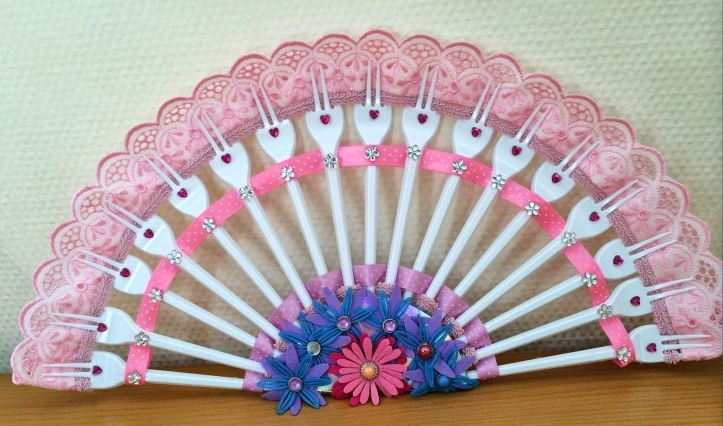 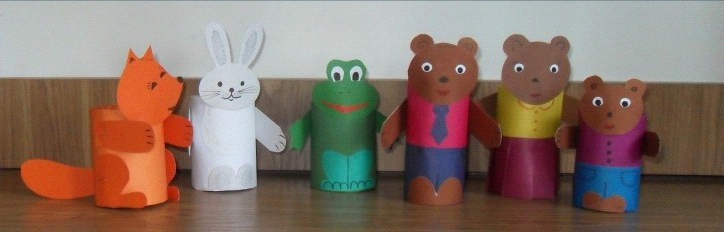 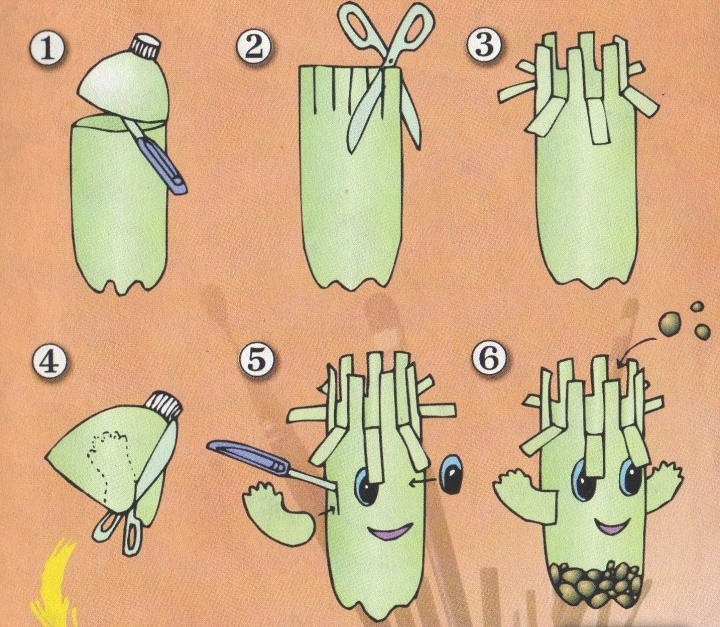 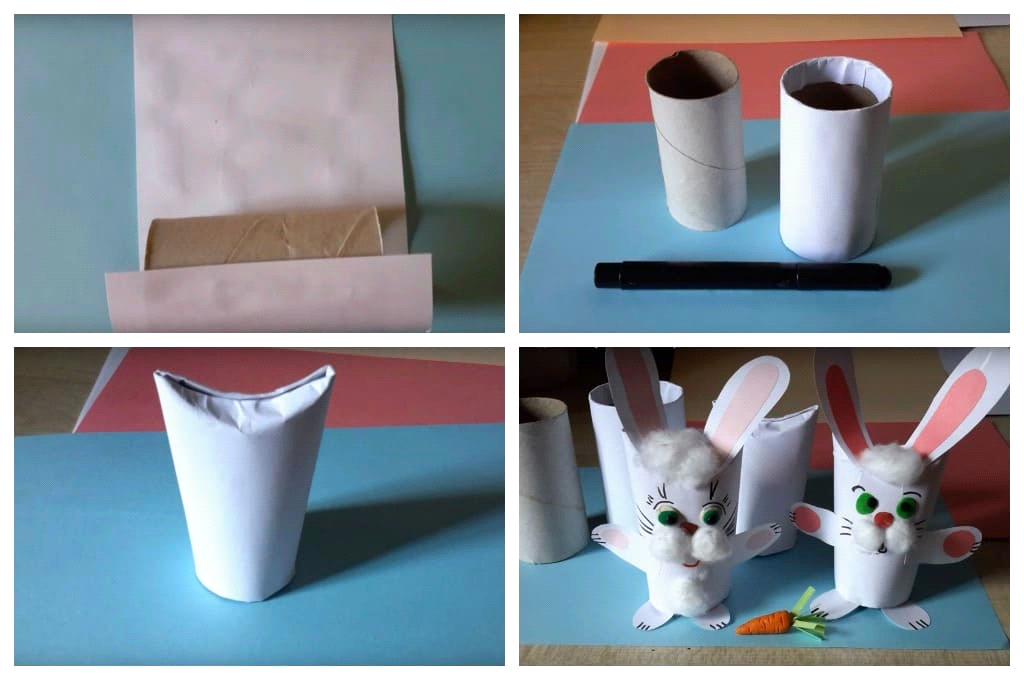 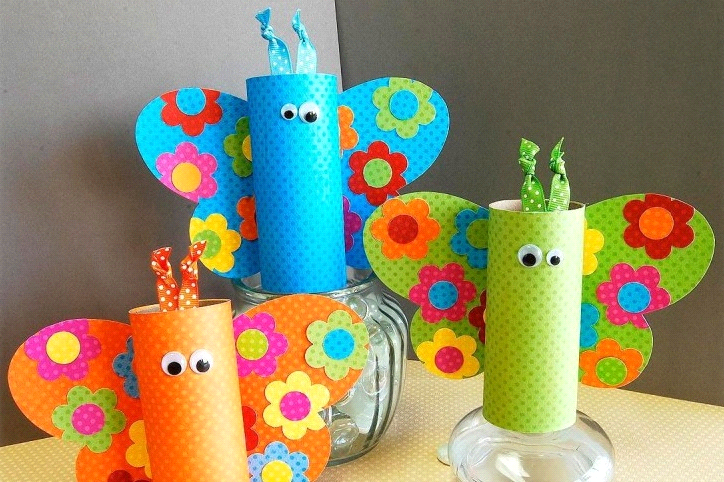 